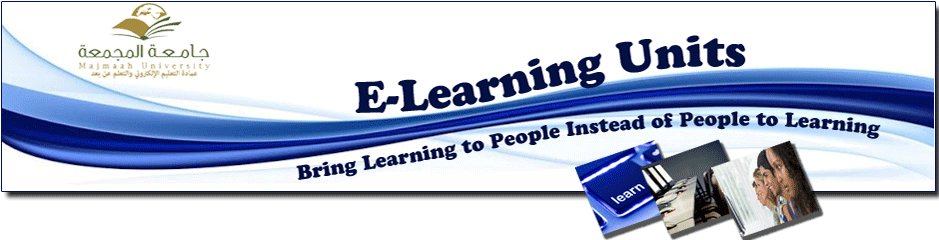 Women Training Unit concludes its training program for the 1st semesterIn equality terms and as part of the deanship's plan to activate e-learning, a dedicated women training unit was set up in order to train females in the university. This unit consists of 6 accredited trainers in each college campus in order for them to address training needs, supervise training courses and compile training plans in e-learning for females. The women training unit played a pivotal role in activating e-learning and its applications by delivering a number of workshops as part of a comprehensive training plan for female faculty members during the first semester of 2012/2013 academic year. On the other hand, the women training unit contributed by organising the participation of female sections during the 10th discussion forum events that was sponsored by e-learning deanship on 8th – 9th Dec 2012.